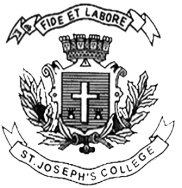 ST. JOSEPH’S COLLEGE (AUTONOMOUS), BANGALORE-27B.A. ECONOMICS- VI SEMESTERSPECIAL SUPPLEMENTARY EXAMINATION: MAY 2017ECA 6216: Financial Institutions and MarketsTime: 3 hours								     Max Marks: 100ATTACH THE QUESTION PAPER WITH THE ANSWER SCRIPTThis paper contains 1 printed page and 3 partsPART AI Answer any 10 of the following:						             3X10=30Mention any two functions of the financial system.What are Regional Rural Banks?Bring out any two differences between an indigenous banker and a commercial bank.What is a call money market?Define an acceptance market.What are treasury bills?What is sweat equity?Distinguish between fully convertible debentures and partly convertible debentures.Define book building.What is a stock exchange?Name any 2 important stock exchanges in India.Mention any 3 objectives of SEBI.PART BII Answer any 5 of the following:							   5X5=25Mention the components of the Indian financial system.Write a short note on the functions of commercial banks.Distinguish between money market and capital market.What are the advantages of owning equity shares?Mention the functions of SEBI.Define Repo.Write a short note on the features of a developed money market.PART CIII Answer any 3 of the following:							15X3=45What are mutual funds? Explain its various types.Discuss the various types of instruments that are dealt with in the money market.What are shares and debentures? Distinguish between the two.What is a primary market? Discuss the recent developments in the primary market in India.Write short notes on the following: a) Hire purchase companies b) Equipment leasing companies c) Nidhis.                                         ************                                         ECA 6216-A-17